Протоколзаседания рабочей группы по вопросам оказания имущественной поддержки субъектам малого и среднего предпринимательства на территории муниципального образования Руднянский район Смоленской областиг. Рудня                                 11 ч   30 мин.                                      «30» сентября 2020 г.На заседании рабочей группы присутствовали:Повестка дня: Проведения анализа реестра муниципального имущества муниципального образования Руднянский район Смоленской области, включая закрепленное за учреждениями, для обеспечения дополнения Перечня имущества, находящегося в муниципальной собственности муниципального образования Руднянский район Смоленской области, свободного от прав третьих лиц (за исключением права хозяйственного ведения, права оперативного управления, а также имущественных прав субъектов малого и среднего предпринимательства) (далее – Перечень).Анализ имущества, включенного в Перечень.Слушали: Председателя рабочей группы Караваеву Н.А.В результате анализа имущества, включенного в Перечень выявлено, что земельный участок, расположенный по адресу: 216764, Смоленская область, Руднянский район, 4 км. от д. Чистик (ур. Лешно), кадастровый номер 67:16:0020104:0384, площадью 10 000,0 кв.м., относится к категории земель: Земли сельскохозяйственного назначения, личное подсобное хозяйство.В соответствии с пп. 8) пукта 4.9. методических рекомендаций по оказанию имущественной поддержки субъектам МСП акционерного общества «Федеральная корпорация по развитию малого и среднего предпринимательства» земельный участок, включенный в Перечень, не может быть предназначен для ведения личного подсобного хозяйства, огородничества, садоводства, индивидуального жилищного строительства. В связи с этим на основании проведения анализа реестра муниципального имущества муниципального образования Руднянский район Смоленской области, предлагается в Перечне земельный участок 67:16:0020104:0384 заменить следующим объектом недвижимого имущества:- Земельный участок, расположенный по адресу: Смоленская область, Руднянский район, 50 метров на юго-запад от д. Надва, кадастровый номер 67:16:0030103:763, площадью 56 000,0 кв.м., категория земель: Земли сельскохозяйственного назначения, для сельскохозяйственного производства.В результате голосования единогласно приняли решение заменить в Перечне земельный участок 67:16:0020104:0384 на земельный участок 67:16:0030103:763.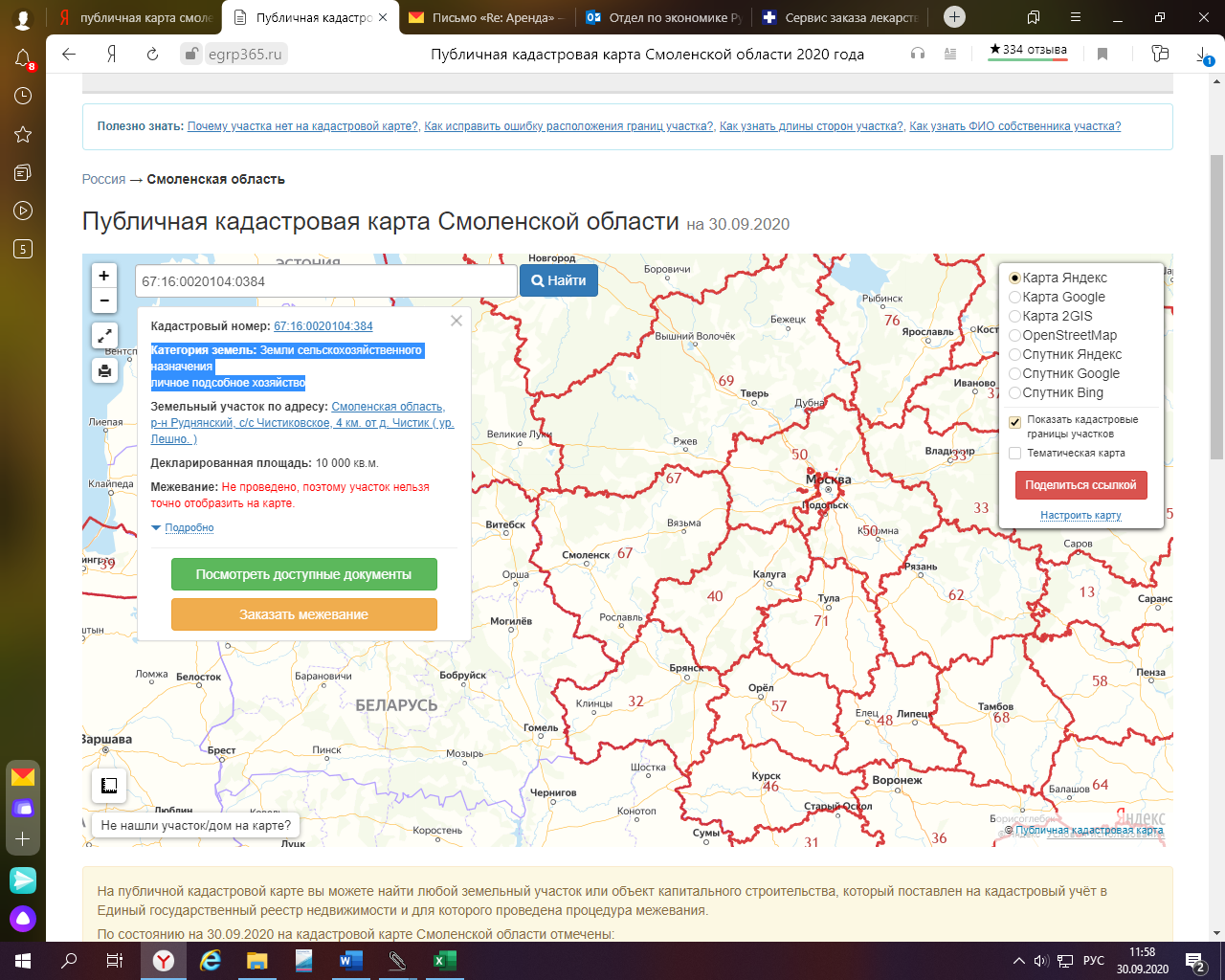 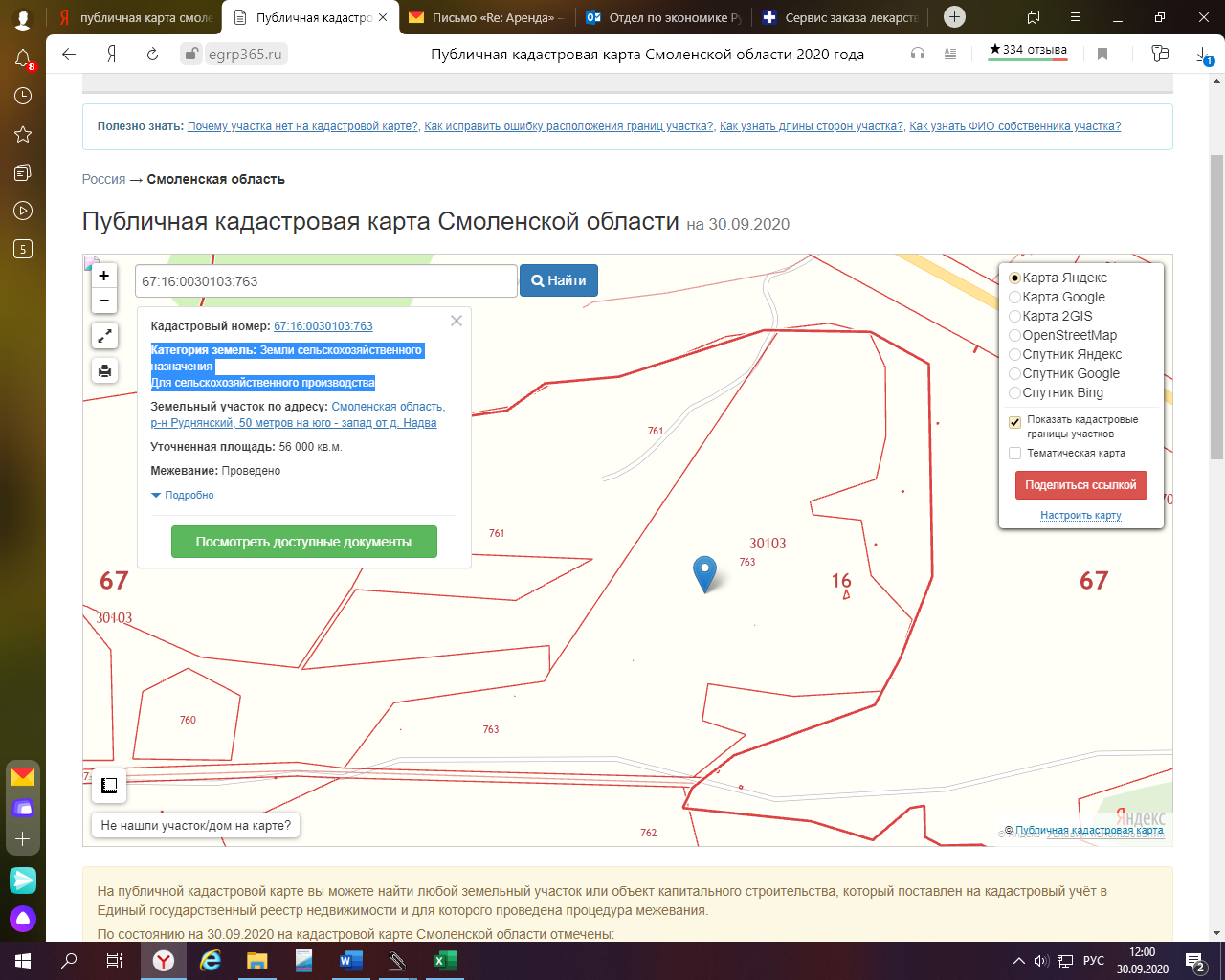 Председатель рабочей группы:Председатель рабочей группы:Председатель рабочей группы:Председатель рабочей группы:Председатель рабочей группы:Председатель рабочей группы:Караваева Наталья Анатольевна Караваева Наталья Анатольевна – заместитель Главы муниципального образования Руднянский район Смоленской области– заместитель Главы муниципального образования Руднянский район Смоленской областиЗаместитель председателя рабочей группы:Заместитель председателя рабочей группы:Заместитель председателя рабочей группы:Заместитель председателя рабочей группы:Заместитель председателя рабочей группы:Медведева Татьяна Николаевна– начальник отдела бухгалтерского учета и отчетности Администрации муниципального образования Руднянский район Смоленской области;– начальник отдела бухгалтерского учета и отчетности Администрации муниципального образования Руднянский район Смоленской области;Секретарь рабочей группы:Секретарь рабочей группы:Секретарь рабочей группы:Секретарь рабочей группы:Секретарь рабочей группы:Секретарь рабочей группы:Никитина Ирина Вячеславовна– ведущий специалист отдела по экономике, управлению муниципальным имуществом и земельным отношениям Администрации муниципального образования Руднянский район Смоленской области – ведущий специалист отдела по экономике, управлению муниципальным имуществом и земельным отношениям Администрации муниципального образования Руднянский район Смоленской области Члены рабочей группы: Красоченко Наталья Анатольевна– ведущий специалист отдела по экономике, управлению муниципальным имуществом и земельным отношениям Администрации муниципального образования Руднянский район Смоленской области– ведущий специалист отдела по экономике, управлению муниципальным имуществом и земельным отношениям Администрации муниципального образования Руднянский район Смоленской областиШутов Александр Сергеевич- ведущий специалист по образованию, физической культуре и спорту Администрации муниципального образования Руднянский район Смоленской области- ведущий специалист по образованию, физической культуре и спорту Администрации муниципального образования Руднянский район Смоленской областиПредседатель рабочей группы:Заместитель председателя рабочей группы                          ____________________________________________________/Караваева Наталья Анатольевна//Медведева Татьяна Николаенва/Секретарь:__________________________/Никитина Ирина Вячеславовна/Член комиссии:__________________________/Красоченко Наталья Анатольевна/Член комиссии:__________________________/Шутов Александр Сергеевич /